Proposed Work ScheduleTechnical Seminars Details__________World Meteorological Organization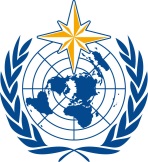 Commission for Instruments and Methods of Observation OPAG on Remote-Sensing TechnologiesInter-Programme Expert Team on Operational Weather Radars
Tokyo, Japan, 13-16 March 2017/ World Meteorological OrganizationCommission for Instruments and Methods of Observation OPAG on Remote-Sensing TechnologiesInter-Programme Expert Team on Operational Weather Radars
Tokyo, Japan, 13-16 March 2017Submitted by:
ariat28.2.2017Day, Date/SessionCommence TimeAgenda/ItemPresenter/Chair/CommentMon., 13 Mar., Morning0900RegistrationMon., 13 Mar., Morning0930Information & logisticsJMA HostsMon., 13 Mar., Morning0935Opening Remarks from DG of JMAOpening Remarks from WMO Secretariat Agenda Item 1Director General, JMADr Isabelle RuediChair IPET-OWRMon., 13 Mar., Morning1000Presentation by JMA: How Reliable Radar Data Can Enhance Disaster Risk ReductionMr. M. Nishijima, JMAMon., 13 Mar., Morning1030Morning break and photoMon., 13 Mar., Morning1115Agenda Items 2.1, 2.2Chair IPET-OWR1230Lunch BreakMon., 13 Mar., Afternoon1400Agenda Items 2.2, 3.1As indicated, Document PlanMon., 13 Mar., Afternoon1600Afternoon breakMon., 13 Mar., Afternoon1620Agenda Items 3.1As indicated, Document Plan1730End session, day 1Mon., 13 Mar., Evening1830 to 2030Official Reception Party hosted by DG of JMAOfficial Reception Party hosted by DG of JMATue., 14 Mar., Morning0900 to 1230Agenda Items 3.2, 4, 5.1, 5.2As indicated, Document PlanTue., 14 Mar., Afternoon1400Agenda Items 5.2, 5.3As indicated, Document PlanTue., 14 Mar., Afternoon1730 to 1830Technical tour of JMA's operations areasForecast Operations Centre (20min.+Q&A), Observations Operations Centre (20 min.+Q&A)Wed., 15 Mar., Morning0900 to 1230Agenda Items 5.3, 6As indicated, Document Plan, Group sessions to be finalised in session.Wed., 15 Mar., Afternoon1400 to 1730Agenda Item 6Group sessions to be finalised in session.Thur., 16 Mar., Morning0900 to 1230Agenda Item 6Group sessions to be finalised in session.Thur., 16 Mar., Afternoon1400 to 1730Agenda Items 5.4, 7, 8Close of Session of IPET-OWRAs indicated, Document PlanFriday, 17 March, Weather Radar Technical Seminars & ExcursionFriday, 17 March, Weather Radar Technical Seminars & ExcursionFriday, 17 March, Weather Radar Technical Seminars & ExcursionFriday, 17 March, Weather Radar Technical Seminars & ExcursionFri., 17 Mar., Morning0900 to 1140Weather Radar Technical Seminars – See below for details.Session 1: JMA Japanese Radar ManufacturersSession 2: Japanese Radar Manufacturers Meteorological Research Institute (JMA)Fri., 17 Mar., Afternoon1230 to 1530Technical tour of TDWR facility and operation roomBus pick up from KKR hotel Tokyo at 12:30Lunch will be provided in busIntroduction to Solid-state Dual-polarized Radar systemFri., 17 Mar., Afternoon1530 to 1800Excursion – to Tokyo Tower, Zojo-ji templeFamous Japanese sightseeing spotFri., 17 Mar., Evening1800 to 2100Farewell Dinner (Unofficial)Travel by bus to KandaTraditional Japanese Public Bar "Choy Bay" at KandaWeather Radar Technical Seminar (1)JMA 
Japanese Radar ManufacturersPresentation with Q&ATheme 1 <Capacity Building and Technical Cooperation of Radar data utilization>
  - Technical cooperation on quality control and composition of radar data to Southeast Asia
Theme 2 <Leading edge technologies of Weather Radar>
  - Dual-polarized Weather Radar using Solid State Transmitter and its overseas installation
  - Development of compact X-band Solid State MP weather radar
  - Development of Doppler Lidar for Terminal Weather OperationWeather Radar Technical Seminar (2)Japanese Radar Manufacturers
Meteorological Research Institute (JMA)Presentation with Q&ATheme 2 <Leading edge technologies of Weather Radar>
  - Development of Phased-Array Weather Radar
Theme 3 <Recent research on Phased Array Weather Radar>
  - Examples of analysis of severe weather phenomena conducted by MRI's phased array radar